其它需要说明的事项项目概况为贯彻落实国防科工局和中核集团关于“抓紧解决秦山地区乏燃料贮存问题，立足秦山，建成乏燃料干法贮存示范工程”的要求，秦山核电规划建设乏燃料干法贮存项目，用于中间贮存压水堆机组运行产生的乏燃料组件，解决秦山第一核电厂、秦山第二核电厂乏燃料贮存接近设计容量限值问题。项目划分两个阶段建设：第一阶段规划贮存秦二厂800组乏燃料组件，建造25台干法贮存模块，统一建设两阶段共用场地基础，建设干法贮存容器操作与贮存厂房；第二阶段规划贮存秦一厂运行许可证延续期间的600组乏燃料组件，计划建造40台干法贮存模块。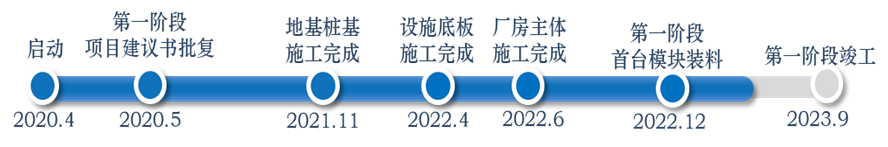 项目审批情况2019年10月，提前实施备案获国防科工局系统二司批复。2020年5月，项目建议书获国防科工局批复（科工二司﹝2020﹞438号）。2020年12月，可行性研究报告获国防科工局批复（科工二司﹝2020﹞1315号）。2021年4月，变更改造安审申请获国家核安全局批复（国核安发〔 2021〕80号） 。2021年4月，环境影响报告表获生态环境部批复（环审〔2021〕32号）。2021年12月，初步设计获浙江省国防科技工业办公室批复。项目批复内容总建筑面积：约6240m2（乏燃料干法贮存设施占地面积约4740m2，容器操作与贮存厂房占地面积1500m2）（与第二阶段共用）。新增设备：新增工艺设备76台套，包括密封罐25台、混凝土模块25台，以及其他辅助设备。征地：利用厂区现有场地。项目工期：36个月。其中，2023年6月底完成贮存设施联合试运转。项目技术方案采用CNSC-HS乏燃料干法贮存系统，在混凝土模块中水平贮存封装在密封贮存罐中的乏燃料组件,主要包括混凝土模块（HSM）、密封贮存罐（DSC）、转运容器（TC）以及转运系统。项目场址秦山地区乏燃料干法贮存项目，建设场址位于秦山第二核电厂3、4号机组厂区内部PX泵房西侧，该项目是机组原设计中乏燃料水池贮存系统的补充，属于核电厂辅助系统，纳入国家核安全局颁发的核电厂运行许可证许可范围，由核电厂营运单位对其进行全面管理，并承担相应的核安全责任。环境影响报审情况2020年3月，根据建设项目环境影响评价相关法规的要求，《秦山第二核电厂3、4 号机组乏燃料贮存系统改造环境影响报告表》（中核运行核安发〔2020〕80号）报送生态环境部审评。2020年4月15日—4月28日，环境影响报告表在生态环境部网站公示。2020年5月，国家核安全局发送《关于发送〈秦山第二核电厂3、4号机组乏燃料贮存系统改造环境影响报告表〉审评问题的函》（NNSA-2020-004-QS2）。2020年6月，中核运行完成9个审评问题的回答并函复国家核安全局（CNQS-200039-NNSA）。2021年4月，环境影响报告表获生态环境部批复（环审〔2021〕32号）。